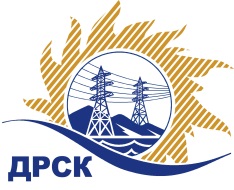 Акционерное Общество«Дальневосточная распределительная сетевая  компания»ПРОТОКОЛ № 408/УР-ВПзаседания Закупочной комиссии по запросу предложений в электронной форме на право заключения договора на выполнение работ «Капитальный ремонт ВЛ 0,4 кВ СП ЦЭС, филиал ХЭС» (закупка 761 раздела 1.1. ГКПЗ 2019 г.)№ ЕИС – 31907754883СПОСОБ И ПРЕДМЕТ ЗАКУПКИ: запрос предложений в электронной форме на право заключения договора на выполнение работ «Капитальный ремонт ВЛ 0,4 кВ СП ЦЭС, филиал ХЭС» (закупка 761 раздела 1.1. ГКПЗ 2019 г.).КОЛИЧЕСТВО ПОДАННЫХ ЗАЯВОК НА УЧАСТИЕ В ЗАКУПКЕ: 3 (три) заявок.КОЛИЧЕСТВО ОТКЛОНЕННЫХ ЗАЯВОК: 0 (ноль) заявки.ВОПРОСЫ, ВЫНОСИМЫЕ НА РАССМОТРЕНИЕ ЗАКУПОЧНОЙ КОМИССИИ: Об утверждении результатов процедуры переторжки.О ранжировке заявокО выборе победителя закупкиРЕШИЛИ:По вопросу № 1Признать процедуру переторжки состоявшейся.Принять условия заявок Участников после переторжки:По вопросу № 2Утвердить расчет баллов по результатам оценки заявок:Утвердить ранжировку заявок:По вопросу № 3Признать Победителем закупки Участника, занявшего 1 (первое) место в ранжировке по степени предпочтительности для Заказчика: АО "Востоксельэлектросетьстрой"     г. Хабаровск с ценой заявки не более 7 900 000,00 руб. без учета НДС. Условия оплаты: расчет производится в течение 30 календарных дней с даты подписания справки о стоимости выполненных работ КС-3. Срок выполнения работ: июнь – август 2019 г. Гарантия на своевременное и качественное выполнение работ, а также на устранение дефектов, возникших по вине Подрядчика, составляет 24 месяца с момента приемки выполненных работ. Настоящая заявка имеет правовой статус оферты и действует вплоть до истечения срока, отведенного на заключение Договора, но не менее, чем в течение 90 (девяноста) календарных дней с даты окончания срока подачи заявок (23.04.2019).Инициатору договора обеспечить подписание договора с Победителем не ранее чем через 10 (десять) календарных дней и не позднее 20 (двадцати) календарных дней после официального размещения итогового протокола по результатам закупки.Победителю закупки в срок не позднее 3 (трех) рабочих дней с даты официального размещения итогового протокола по результатам закупки обеспечить направление по адресу, указанному в Документации о закупке, информацию о цепочке собственников, включая бенефициаров (в том числе конечных), по форме и с приложением подтверждающих документов согласно Документации о закупке.Секретарь Закупочной комиссии 1 уровня  		                                        М.Г.ЕлисееваЧувашова О.В.(416-2) 397-242г.  Благовещенск«14» мая 2019№ п/пДата и время регистрации заявкиНаименование Участника, его адрес, ИНН и/или идентификационный номер23.04.2019 02:00АО "Востоксельэлектросетьстрой" 
ИНН/КПП 2702011141/272501001 23.04.2019 04:47ООО "АМУР - ЭП" 
ИНН/КПП 2724046821/272401001 23.04.2019 06:09ООО "Энерго-Сеть" 
ИНН/КПП 2724160355/272401001 №п/пДата и время регистрации заявкиНаименование, адрес и ИНН Участника и/или его идентификационный номерЦена заявки до переторжки, 
руб. без НДС, Цена заявки после переторжки, 
руб. без НДС, 16-05-2019 05:03:42 [GMT +3]АО "Востоксельэлектросетьстрой" ИНН/КПП 2702011141/272501001 8 257 119,007 900 000,0023.04.2019 04:47ООО "АМУР - ЭП" 
ИНН/КПП 2724046821/272401001 8 046 062,708 046 062,7023.04.2019 06:09ООО "Энерго-Сеть" 
ИНН/КПП 2724160355/272401001 7 910 971,007 910 971,00Критерий оценки (подкритерий)Весовой коэффициент значимостиВесовой коэффициент значимостиКоличество баллов, присужденных заявке по каждому критерию / подкритерию
(с учетом весового коэффициента значимости) Количество баллов, присужденных заявке по каждому критерию / подкритерию
(с учетом весового коэффициента значимости) Количество баллов, присужденных заявке по каждому критерию / подкритерию
(с учетом весового коэффициента значимости) Критерий оценки (подкритерий)критерия подкритерияАО "Востоксельэлектросетьстрой" ИНН/КПП 2702011141/272501001ООО "АМУР - ЭП" 
ИНН/КПП 2724046821/272401001ООО "Энерго-Сеть" 
ИНН/КПП 2724160355/272401001Критерий оценки 1:Цена договора90%-//-0,2140,1350,208Критерий оценки 2: Квалификация (предпочтительность) участника10%-//-0,5000,5000,500Подкритерий 2.1: Квалификация кадровых ресурсов-//-35%1,751,751,75Подкритерий 2.2: Обеспеченность материально-техническими ресурсами необходимыми для выполнения работ-//-35%1,751,751,75Подкритерий 2.3: Опыт выполнения аналогичных договоров-//-30%1,501,501,50Итоговый балл заявки 
(с учетом весовых коэффициентов значимости)Итоговый балл заявки 
(с учетом весовых коэффициентов значимости)Итоговый балл заявки 
(с учетом весовых коэффициентов значимости)0,7140,6350,708Место в ранжировке (порядковый № заявки)Дата и время внесения изменений в заявкуНаименование Участника и/или идентификационный номерИтоговая цена заявки, 
руб. без НДС Возможность применения приоритета в соответствии с 925-ПП1 место (заявка № 1)16-05-2019 05:03:42 [GMT +3]АО "Востоксельэлектросетьстрой" ИНН/КПП 2702011141/272501001 7 900 000,00нет2 место (заявка № 4)23.04.2019 06:09ООО "Энерго-Сеть" 
ИНН/КПП 2724160355/272401001 7 910 971,00нет3 место (заявка № 2)23.04.2019 04:47ООО "АМУР - ЭП" 
ИНН/КПП 2724046821/272401001 8 046 062,70